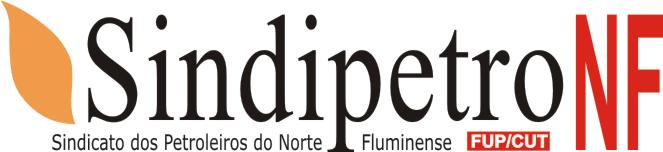 TERMO DE ENTREGA DA PLATAFORMA E PEDIDO DE DESEMBARQUETermo de Entrega da Plataforma _______ e pedido de desembarque para os prepostos da Petrobras.Nós, empregados da Petrobras da plataforma ________ declaramos, para os devidos fins, que esta unidade encontra-se operando (ou em parada segura) dentro da normalidade, com o que concordam os prepostos da empresa.Pelo presente instrumento, entregamos a operação da unidade, durante a greve e solicitamos nosso desembarque imediato até o fim da greve aos prepostos da Petrobras que por esse termo assumem total responsabilidade e atestam que tem condições seguras de dar continuidade às operações.Data, hora, assinatura de todos os presentes e do representante da empresaNo caso de os prepostos não assinarem escrever: Atestamos que os prepostos da Petrobras não quiseram assinar o termo de entrega da Plataforma e consideramos entregue.